BRANDON HIGH SCHOOL
GIRLS VARSITY SWIMMING FALLBrandon High School Girls Varsity Swimming Fall falls to Swartz Creek High School 107-63Tuesday, September 19, 2017
6:00 PM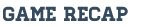 BHS Girls continue to improve as the season progresses. The Blackhawk girls swim and dive might have come up short in the overall score, but we had great swims across the board! The 200 Medley Team of Morgan Saunders, Emily Davis, Taylor Whitkopf, and Rayven Sterner finished took first. Taylor Whitkopf broke a Varsity record in the 100 Fly, finishing first with a time of 1:01.58; Whitkopf also took first in the 100 Breaststroke. The previous record was held by BHS Alumni Sara Heines set in 2013. Morgan Saunders took first in the 100 Backstroke, with a season-best swim. The 400 Freestyle relay team of Saunders, Sterner, Layne Petrowski, and Whitkopf also finished first.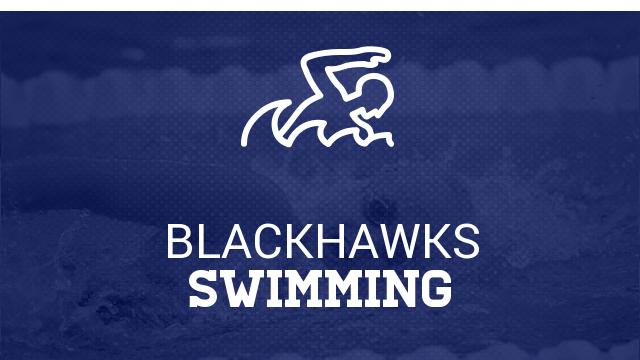 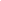 